 Fot.: Thinkstock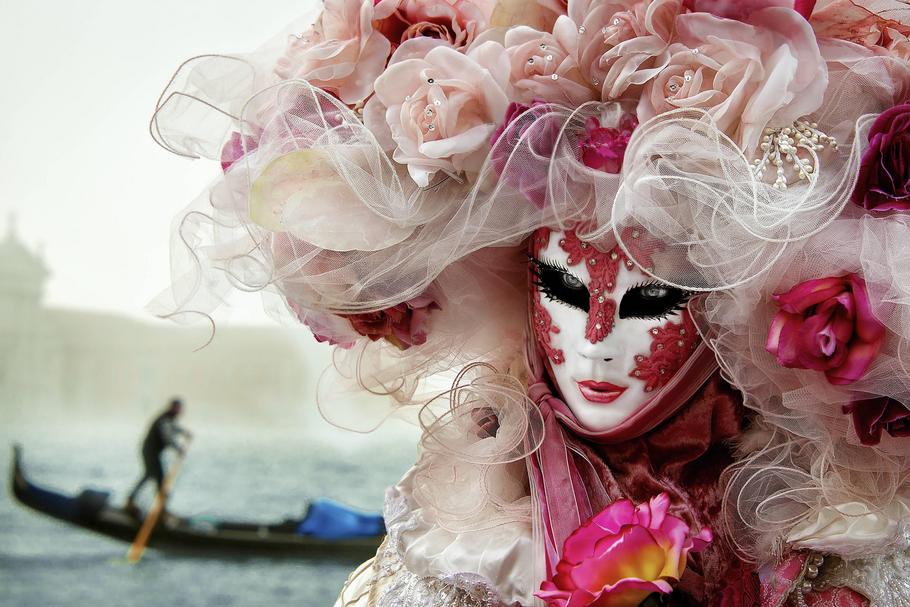  Wenecja, karnawał Fot. Shutterstock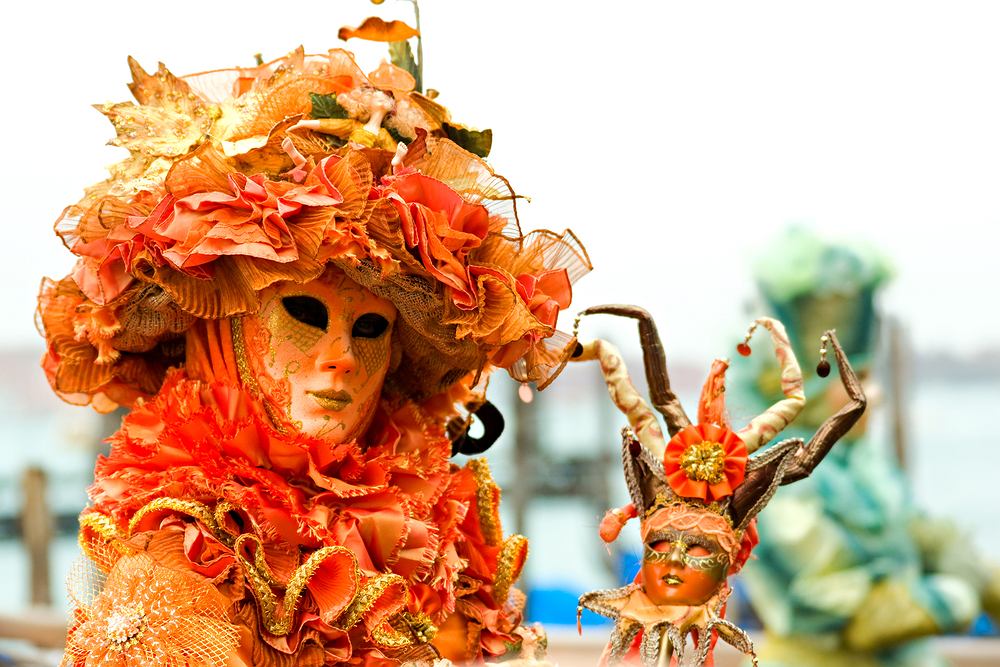  Boliwia, karnawał, Oruro Fot. Shutterstock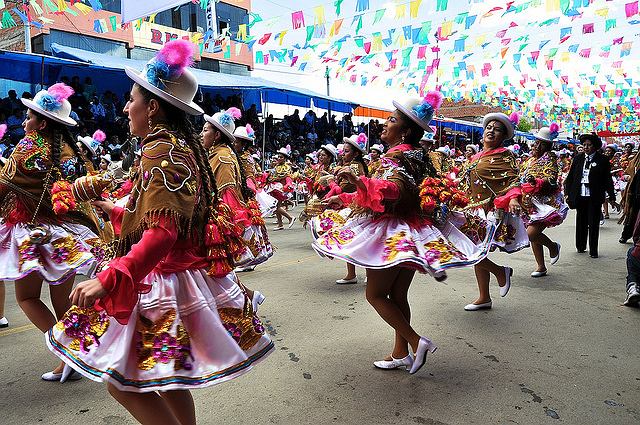  Karnawał Fot. Shutterstock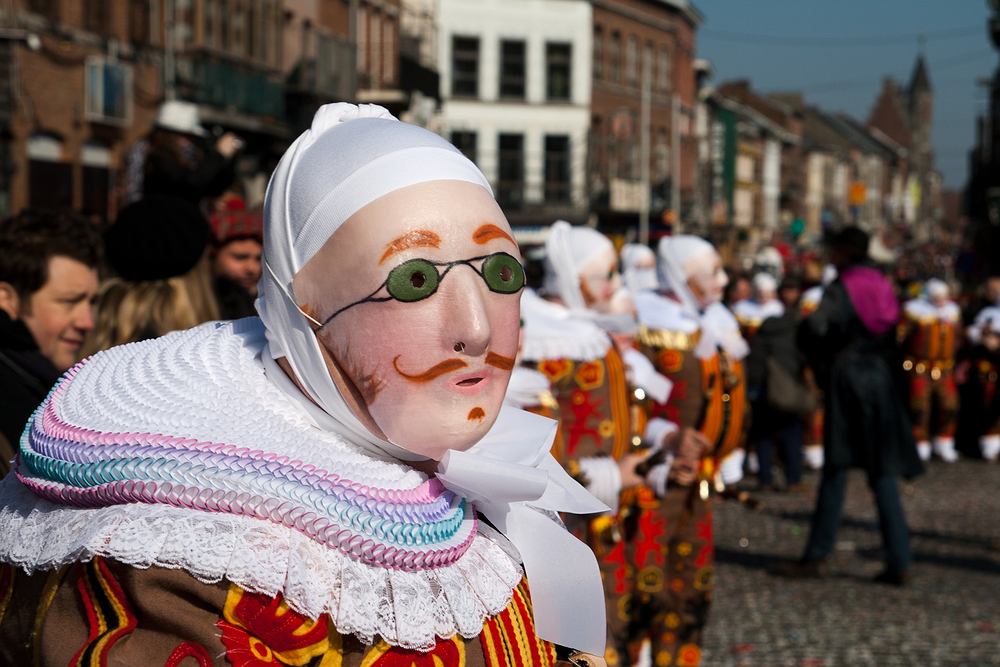  Brazylia, Rio de Janeiro, karnawał Fot. Shutterstock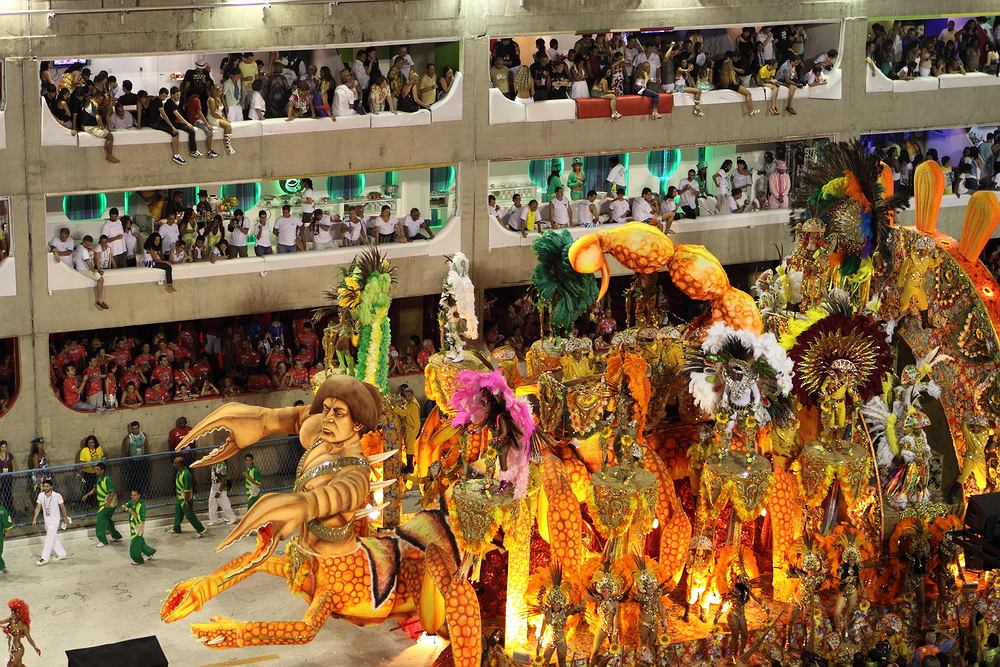  Foto: Pixabay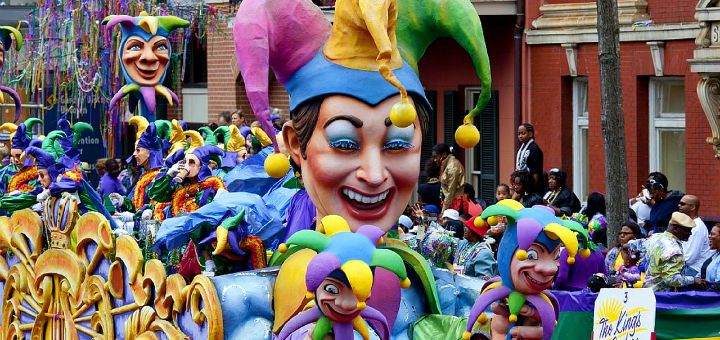  Karnawał na ulicach Zakynthos, fot. imerazante,gr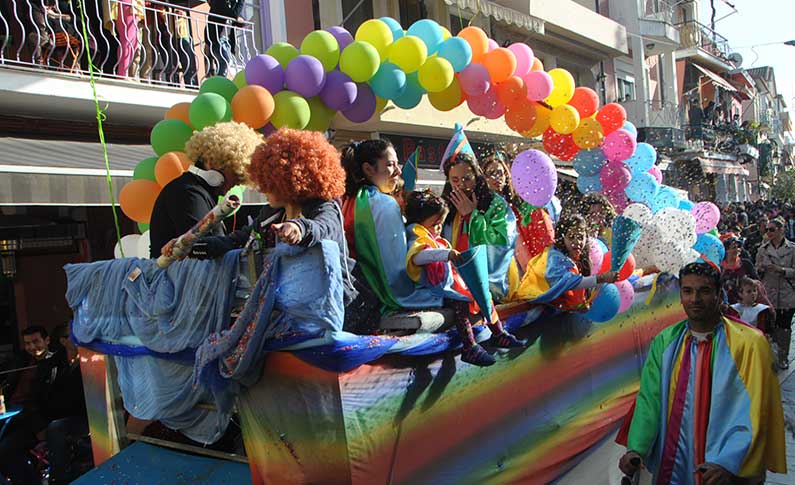 Najpopularniejsze maski karnawałowe z mojewłoskiewakacje.pl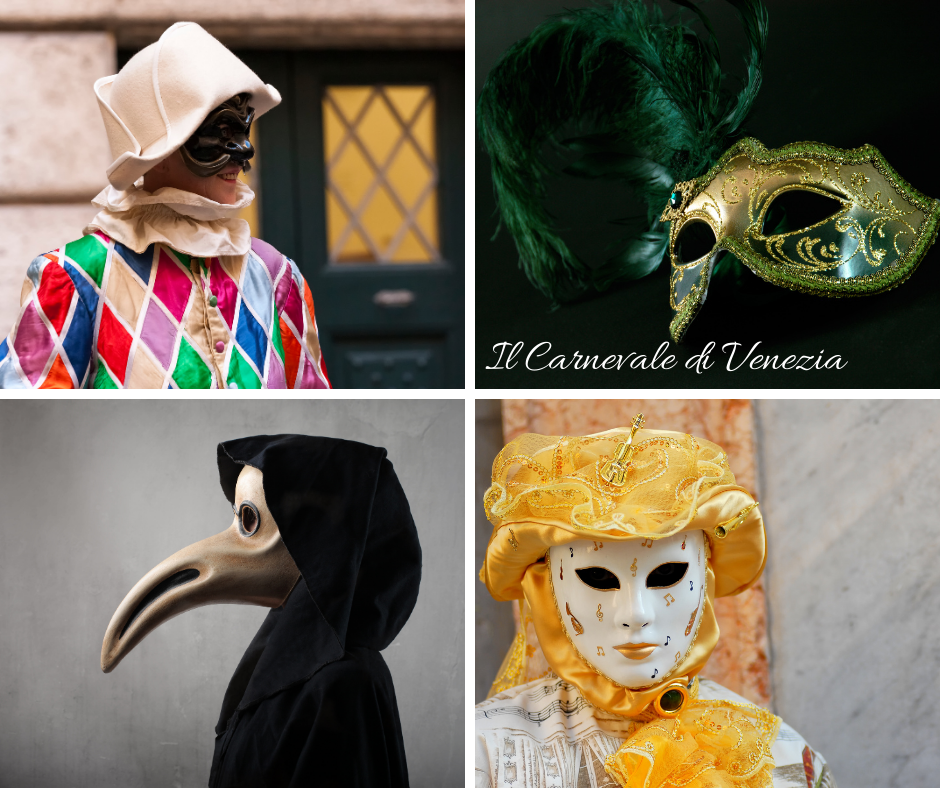 